Ponedeljek, 29.  11. 2021 Ponedeljek, 29.  11. 2021 SLJLeseni klobuki v Sloveniji  - DZ 53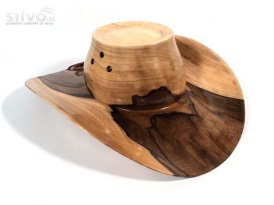 Si že slišal, da bi ljudje nosili lesene klobuke?Želiš izvedeti, kdo jih izdeluje in iz česa so narejeni?Najprej tiho preberi  besedilo v DZ SLJ na strani 53. Ponovno glasno preberi besedilo in poišči odgovore na spodnja vprašanja. V besedilu z barvico in šablono podčrtaj samo podatke.Kdo  izdeluje lesene klobuke?Iz katerega lesa jih izdeluje?Kje je opisal postopek izdelave klobukov?Kje jih razstavlja?Samostojno reši 2. in 3. nalogo v DZ na strani 53. Natančno preberi navodila. Vem, da zmoreš. Gladko in glasno beri besedilo.MATPuščični diagram DZ 69, 70Poglej in reši naloge na povezavi.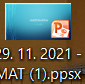 Lahko rešuješ tudi naloge v lanskem DZ – vse razen množenja in deljenja.SPONaš mali projekt Načrt kmetije – DZ 30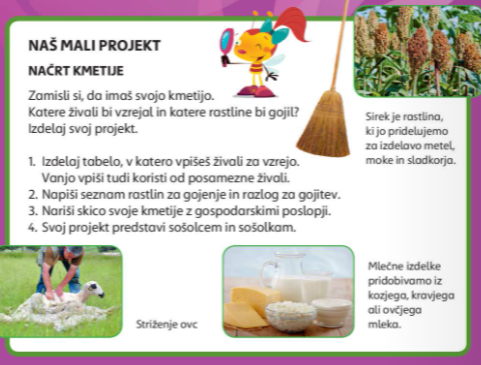 Preberi besedilo Spoznali smo in utrjuj znanje o kmetiji.ŠPOTeki (visoki start), vodenje in ciljanje z žogo:Pojdi na sprehod v naravo. Teči in po možnosti vadi vodenje in  ciljanje z žogo. Lahko vadiš tudi preskakovanje kolebnice. 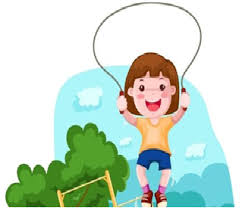 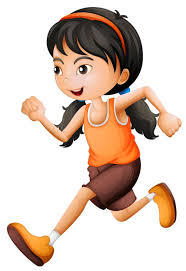 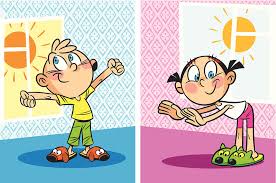 GUMPesem Marmelada DZ – 16Utrjuj znano pesmico. Nauči se pojme v slovarčku: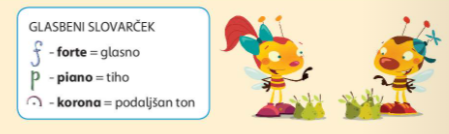 Vadi spremljavo pesmice Z vlakom.